บันทึกข้อความ 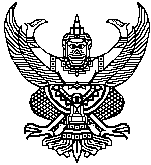 ส่วนราชการ...................................................................................................................................................ที่ อว …………/………………………….…….               วันที่........................................................................เรื่อง การขอเสนอโครงการวิจัยที่เข้าข่ายการพิจารณาแบบเร่งรัด (Expedited review)เรียน ประธานกรรมการจริยธรรมการวิจัยในมนุษย์ มหาวิทยาลัยราชภัฏสกลนคร 		ข้าพเจ้า.............................................สังกัด………………………………………………………………………ขอเสนอโครงการวิจัยเรื่อง (ชื่อภาษาไทยและภาษาอังกฤษ)..............................................................................................................................................................................................................................................................เพื่อขอรับการพิจารณาจริยธรรมการวิจัยในมนุษย์ และได้แนบเอกสารประกอบการพิจารณา ดังนี้1. หลักฐานการชำระเงิน 						จำนวน  1  ชุด2. แบบเสนอเพื่อขอรับการพิจารณาสำหรับโครงการวิจัยที่เข้าข่ายการพิจารณาแบบเร่งรัด 
                       (Expedited review) 						จำนวน  1  ชุด3. โครงการวิจัยฉบับสมบูรณ์ 					จำนวน  1  ชุด4. เอกสารคำชี้แจงสำหรับอาสาสมัคร (ดูตัวอย่างใน website) ถ้ามี 	จำนวน  1  ชุด5. แบบคำยินยอมให้ทำการวิจัยจากอาสาสมัคร (ดูตัวอย่างใน website) หรือแบบเสนอขอ
                        ยกเว้นการขอความยินยอมด้วยการลงนาม (ดูตัวอย่างใน website) ถ้ามี จำนวน  1  ชุด6. ประวัติความรู้ความชำนาญของนักวิจัย ภาษาไทย รวมทั้งหลักฐานการอบรมจริยธรรม
                        การวิจัยในมนุษย์ 						จำนวน  1  ชุด7. เครื่องมือที่ใช้ในการวิจัย (เช่น แบบบันทึกข้อมูล, คู่มือนักวิจัย, แผ่นป้ายประชาสัมพันธ์,
                       ฯลฯ) 								จำนวน  1  ชุด8. สำเนาแบบเสนอเค้าโครงวิทยานิพนธ์หรือเค้าโครงการวิจัยของนักศึกษา (กรณีเป็น
                       นักศึกษา) 							จำนวน  1  ชุด9. หนังสือขออนุญาตใช้ตัวอย่างชีวภาพจากผู้อำนวยการโรงพยาบาล ถ้ามี จำนวน 1 ชุด10. หนังสือลงนามขออนุญาตให้ใช้ตัวอย่างที่เหลือจากโครงการโดยหัวหน้าโครงการวิจัยเดิม
              และแบบคำชี้แจงอาสาสมัครของโครงการวิจัยเดิม ถ้ามี 		จำนวน 1 ฉบับ11. หนังสือขออนุญาตใช้ข้อมูลที่มีอยู่แล้วหรือแบบคำชี้แจงอาสาสมัครของโครงการวิจัยเดิม
             ถ้ามี 								จำนวน 1 ชุด12. ส่งข้อเสนอโครงการวิจัยและเอกสารที่เกี่ยวข้องที่ระบบขอรับการพิจารณาจริยธรรม
               การวิจัยในมนุษย์จึงเรียนมาเพื่อโปรดทราบลงชื่อ............................................. 				ลงชื่อ.....................................................      (............................................) 			       (................................................)       อาจารย์ที่ปรึกษาโครงการ 					  หัวหน้าโครงการวิจัย           กรณีหัวหน้าโครงการวิจัยเป็นนักศึกษาลงชื่อ...........................................       (............................................)    หัวหน้าหน่วยงานแบบเสนอขอรับการพิจารณาสำหรับโครงการวิจัยที่เข้าข่ายการพิจารณาแบบเร่งรัด (Expedited review)  1. ชื่อโครงการวิจัย ทั้งภาษาไทย และภาษาอังกฤษ 2. หัวหน้าโครงการวิจัย (และชื่ออาจารย์ที่ปรึกษาถ้าหัวหน้าโครงการเป็นนักศึกษา) และหน่วยงานที่
    สังกัดทั้งภาษาไทย และภาษาอังกฤษ หมายเลขโทรศัพท์มือถือ .................... e-mail ....................... 3. ผู้ร่วมโครงการวิจัยและหน่วยงานที่สังกัด ทั้งภาษาไทยและภาษาอังกฤษ4. ความสำคัญของปัญหาที่ทำการวิจัย5. วัตถุประสงค์ของโครงการ6. ประโยชน์ของโครงการนี้  เมื่อเสร็จสมบูรณ์แล้วจะเป็นประโยชน์อย่างเป็นรูปธรรมอย่างไรบ้าง7. ในการเตรียมโครงการวิจัยนี้  [  ] ได้ปรึกษานักวิจัยหรือนักชีวสถิติ  นักวิจัยหรือนักชีวสถิติ  ชื่อ...........................................ลายมือชื่อ...................…........................[  ] ไม่ได้ปรึกษานักวิจัยหรือนักชีวสถิติ 8. ระเบียบวิธีวิจัยเป็นการศึกษาข้อมูลไปข้างหน้า (ต้องมีการขอความยินยอมอาสาสมัคร และให้ตอบรายละเอียดข้อ 9. )เป็นการศึกษาทั้งข้อมูลไปข้างหน้าและมีอยู่แล้ว (ต้องมีการขอความยินยอมอาสาสมัคร และให้ตอบรายละเอียดข้อ 9.) เป็นการศึกษาข้อมูลที่มีอยู่แล้ว (ให้ข้ามไปตอบข้อ 9.4 หรือ 9.6) 9. โครงการวิจัยเข้าข่ายโครงการตามหลักเกณฑ์ฯ ข้อใด  9.1 โครงการวิจัยเกี่ยวข้องกับการเก็บตัวอย่างเลือด     9.1.1 มีการเจาะปลายนิ้ว/ส้นเท้า/ใบหู และการเก็บตัวอย่างเลือดต้องไม่เกิน 2 ครั้งต่อวัน บริเวณที่เจาะเลือด  ..................................................... จำนวนครั้งที่เจาะ  ....................................................... ต่อโครงการวิจัยปริมาณเลือดที่เจาะครั้งละ ................. มล. หากเจาะมากกว่า 1 ครั้ง แต่ละครั้งห่างกัน ................... นาที/ชั่วโมง/สัปดาห์/เดือน 9.1.2 มีการเก็บตัวอย่างเลือดทางหลอดเลือดดำของผู้ใหญ่ (ไม่รวมสตรีมีครรภ์) และการเก็บ
               ตัวอย่างเลือดไม่เกิน 20 มิลลิลิตร และการเก็บตัวอย่างเลือดต้องไม่เกิน 2 ครั้ง จำนวนครั้งที่เจาะ  ....................................................... ต่อโครงการวิจัยปริมาณเลือดที่เจาะครั้งละ ................. มล. หากเจาะมากกว่า 1 ครั้ง แต่ละครั้งห่างกัน .................. นาที/ชั่วโมง/สัปดาห์/เดือน 9.2 โครงการวิจัยที่มีการเก็บตัวอย่างชีวภาพโดยวิธีการที่ไม่รุกล้ำร่างกายและไม่ทำให้เกิด
                การบาดเจ็บแก่อาสาสมัคร  วิธีการเก็บตัวอย่างชีวภาพจากอาสาสมัคร ได้แก่        เล็บ หรือขน หรือผม ที่ไม่ก่อให้เกิดความน่าเกลียดภายหลังการเก็บตัวอย่างปัสสาวะ อุจจาระ เหงื่อ น้ำมูก น้ำลายที่ไม่ได้เก็บโดยการสอดท่อรกที่ได้จากการทำคลอดน้ำคร่ำที่เก็บจากภาวะน้ำเดินก่อนคลอดหรือระหว่างการคลอดคราบจุลินทรีย์และหินน้ำลายเหนือเหงือกและใต้เหงือกวิธีการเก็บที่จัดเตรียมไว้ไม่รุกล้ำเกินกว่าการขูดหินน้ำลายที่ตัวฟันตามมาตรการป้องกันปกติ และการดำเนินการจนเสร็จสิ้นสอดคล้องกับวิธีการป้องกันโรคซึ่งเป็นที่ยอมรับฟันน้ำนม หรือฟันแท้ที่จะต้องได้รับการถอนจากการให้บริการทางทันตกรรมเยื่อบุผิวช่องปาก โดยการขูดเยื่อบุช่องปาก บ้วนปาก หรือการป้ายเซลล์ผิวหนังจากการขูด หรือการป้ายเสมหะที่ได้จากการบ้วน หรือหลังจากการทำ saline mist nebulizationหมายเหตุ  นอกเหนือจากที่ระบุข้างต้น (ต้องขอรับการพิจารณาแบบเต็มรูปแบบ) 9.3 โครงการวิจัยที่ต้องมีการเก็บข้อมูลโดยกระบวนการที่ไม่มีการรุกล้ำร่างกาย (noninvasive 
               procedure) ที่ปฏิบัติเป็นปกติในการดูแลรักษาผู้ป่วย โดยต้องไม่มีการใช้ยาระงับความ
               รู้สึกตัวหรือยานอนหลับ และไม่เกี่ยวข้องกับ X-ray หรือ microwaves หากมีการใช้
               เครื่องมือแพทย์ จะต้องเป็นเครื่องมือที่ได้รับอนุญาตให้ใช้ทั่วไปแล้ว การเก็บข้อมูลโดย
               กระบวนการที่ไม่มีการรุกล้ำร่างกาย (noninvasive procedure) ที่ปฏิบัติเป็นปกติใน
               การดูแลรักษาผู้ป่วย ได้แก่ชั่งน้ำหนัก วัดส่วนสูง วัดความดันโลหิต วัดอุณหภูมิร่างกาย วัดอัตราการเต้นของหัวใจ 
วัดอัตราการหายใจ Sensor ที่ติดตามผิวหนัง เช่น การวัดปริมาณออกซิเจนจากปลายนิ้วการทดสอบหรือวัดระดับการรับสัมผัส (เช่น visual acuity, audiometry, algometry, smell test) Magnetic Resonance Imaging (MRI)Electrocardiography, electroencephalography, thermography, detection of naturally occurring radioactivity, electroretinography, ultrasound, diagnostic infrared imaging, Doppler blood flow และ echocardiographyModerate exercise, muscle strength testing, การประเมิน body composition และ flexibility test ที่เหมาะสมกับอายุ น้ำหนัก และสุขภาพของอาสาสมัครหมายเหตุ  นอกเหนือจากที่ระบุข้างต้น (ต้องขอรับการพิจารณาแบบเต็มรูปแบบ) 9.4 เป็นการศึกษาที่ใช้ข้อมูลจากเวชระเบียน/เอกสาร/บันทึก/เสียง/ภาพเคลื่อนไหว/ภาพถ่าย/
               ภาพลายพิมพ์ หรือสิ่งส่งตรวจซึ่งถูกเก็บไว้เพื่อวัตถุประสงค์อื่นที่ไม่ใช่งานวิจัย (เช่น การดูแล
               รักษาปกติหรือการตรวจวินิจฉัยโรคตามปกติ) และไม่ใช่การศึกษาที่เกี่ยวข้องกับ Post marketing 9.4.1 ระบุแหล่งข้อมูลที่ใช้ (เช่น เวชระเบียน ผลการตรวจทางห้องปฏิบัติการ ฯลฯ) 
ของสถานที่ใด และช่วงเวลาที่ต้องการรวบรวม ............................................................................................................................................................................................................................................................................................................................................................9.4.2 ระบุข้อมูลที่ใช้ที่จะนำมาใช้ในการวิจัย (เช่น เพศ อายุ ผลการตรวจพยาธิวิทยาชิ้นเนื้อ ผลการตรวจภาพถ่ายรังสีผลการตรวจความหนาแน่นของกระดูก เป็นต้น)............................................................................................................................................................................................................................................................................................................................................................9.4.3  มีแพทย์ผู้รักษาเป็นผู้ร่วมวิจัย ได้แก่ ................................................................................. 9.5 เป็นการศึกษาที่ใช้ข้อมูลในรูปแบบของเสียง ภาพเคลื่อนไหว ภาพถ่าย ภาพลายพิมพ์ เพื่อวัตถุประสงค์
                  การวิจัย (Collection data from voice, video, digital or image recordings made 
              for research purposes)  9.5.1  ประเภทของข้อมูลที่ใช้          รูปแบบของเสียง 	         ภาพเคลื่อนไหว   	         ภาพถ่าย	         ภาพลายพิมพ์ 9.5.2  ระบุวิธีการเก็บข้อมูลและช่วงเวลาที่เก็บข้อมูล............................................................................................................................................................................................................................................................................................................................................................ 9.6 การศึกษาจากสิ่งส่งตรวจที่เหลือจากการตรวจวินิจฉัยตามปกติ (leftover specimen 
               /surplus blood) หรือการวิจัยในห้องปฏิบัติการที่ใช้สิ่งส่งตรวจเดียวกันกับของโครงการ
               ที่เคยผ่านการรับรองด้านจริยธรรมการวิจัยแล้ว9.6.1 ตัวอย่างชีวภาพในการศึกษา คือ ........................................................................................		    ได้จากงานบริการตามปกติ ระบุหน่วยงาน.....................................................................                           ระบุวิธีได้มา......................................................................................................................              (พร้อมแนบหนังสือขออนุญาตใช้ตัวอย่างชีวภาพจากผู้อำนวยการโรงพยาบาล)		    ตัวอย่างที่เหลือจากโครงการวิจัยที่เคยผ่านความเห็นชอบ             ชื่อโครงการวิจัย.............................................................................................................             ซึ่งผ่านการรับรองโดยคณะกรรมการจริยธรรมการวิจัยฯ เลขที่โครงการ .....................              (พร้อมแนบหนังสือลงนามอนุญาตให้ใช้ตัวอย่างที่เหลือจากโครงการโดยหัวหน้าโครงการวิจัยเดิมและแบบคำชี้แจงอาสาสมัครของโครงการวิจัยเดิม) 9.6.2 ตัวอย่างชีวภาพในการศึกษามีข้อมูลที่สามารถเชื่อมโยงโดยตรงหรือโดยอ้อมยังอาสาสมัครได้ เช่น 
                        ชื่อ สกุล /เลขประจำตัวประชาชน /เลขที่เวชระเบียน /เลขที่ประกันสังคม /บัตรประจำตัวต่าง ๆ  ไม่มีข้อมูลเชื่อมโยง    มีข้อมูลเชื่อมโยง  ท่านจะทำการเข้ารหัสข้อมูลผู้ป่วยและตัดตอนข้อมูลไม่ให้มีความ
       เชื่อมโยงภายหลัง 9.6.3 ผู้วิจัยมีวิธีการอย่างไรในการระมัดระวัง และรักษาความลับ ตัดตอนความเชื่อมโยงของผู้ป่วยหรือ
                         ผู้เป็นเจ้าของข้อมูล ทั้งในขั้นตอนของการดำเนินการวิจัยและการนำเสนอผลการวิจัย ............................................................................................................................................................................................................................................................................................................................................................10. กลุ่มประชากร10.1 จำนวนอาสาสมัครหรือกลุ่มตัวอย่างที่ต้องทั้งหมด .......................... ราย          โปรดระบุรายละเอียดการได้มาซึ่งจำนวนอาสาสมัครหรือกลุ่มตัวอย่าง ..............................................10.2 แสดงสูตรและการคำนวณขนาดตัวอย่าง ……………………………………………………………………................10.3 เกณฑ์การคัดเลือกอาสาสมัครเข้าสู่โครงการ (Inclusion criteria) ถ้ามี10.4 เกณฑ์การคัดอาสาสมัครออกจากการศึกษา (Exclusion criteria) ถ้ามี10.5 มีการใช้อาสาสมัครกลุ่มเปราะบาง (ซึ่งเป็นกลุ่มที่ไม่สามารถตัดสินใจเองได้ในภาวะสำคัญ) เหล่านี้หรือไม่ 	  ไม่เกี่ยวข้อง  เกี่ยวข้อง (ต้องขอรับการพิจารณาแบบเต็มรูปแบบ) ได้แก่ทารก เด็ก สตรีมีครรภ์ ผู้สูงอายุ ผู้ป่วยโรคเรื้อรัง ผู้ที่ไม่สามารถให้ความยินยอมด้วยตนเอง ผู้พิการ ผู้ต้องขัง แรงงานต่างด้าว ในบางกรณีอาจรวมทั้งผู้ด้อยโอกาสทางสังคม นักเรียน/นักศึกษา ผู้ใต้บังคับบัญชาอื่น ๆ ระบุ........................................................................................ 10.6 ใช้วิธีการใดที่จะเข้าถึงประชากรกลุ่มเป้าหมายเพื่อชักชวนให้เข้าร่วมโครงการ (เช่น ติดป้ายประชาสัมพันธ์ 
             ลงสื่อ สิ่งพิมพ์ วิทยุ หรือ ขอความร่วมมือจากแพทย์ผู้รักษา เป็นต้น) ถ้ามี10.7 หากมีค่าตอบแทนหรือรางวัล กรุณาให้ตัวเลขหรือรายละเอียด ถ้ามี11. วิธีการเชิญชวนเข้าร่วมโครงการด้วยการลงลายมือชื่อยินยอมหรือด้วยวาจา (โปรดระบุมาให้ชัดเจน) ถ้ามีด้วยการลงลายมือชื่อ (ดังเอกสารแบบคำชี้แจงอาสาสมัครและแบบคำยินยอมที่แนบ)ด้วยวาจา โปรดแนบแบบฟอร์มเสนอขอรับการยกเว้น (SNRUEC-Waiver of Consent)       (พร้อมแนบแบบคำชี้แจงอาสาสมัคร)12. อธิบายกระบวนการขอความยินยอมอาสาสมัคร ถ้ามี12.1) ใครเป็นผู้ขอความยินยอมจากอาสาสมัคร (ผู้ขอความยินยอมควรเป็นบุคคลที่ไม่มีอิทธิพลหรือ
             โน้มน้าวต่อการยินยอมเข้าร่วมโครงการวิจัยของอาสาสมัคร) ...........................................................12.2) ขอความยินยอมจากอาสาสมัครเมื่อไร (อาสาสมัครมีโอกาสและเวลาเพียงพอต่อการซักถาม และ
             ทำความเข้าใจเกี่ยวกับการเข้าร่วมเป็นอาสาสมัครในโครงการวิจัย) ................................................12.3) สถานที่ที่ใช้ขอความยินยอมของอาสาสมัคร (สถานที่ที่มีความเป็นส่วนตัวและไม่เปิดเผยตัวตน
             ของอาสาสมัคร และสะดวกต่อการทำความเข้าใจและซักถามเกี่ยวกับการเข้าร่วมเป็นอาสาสมัคร
             ในโครงการวิจัย) ควรระบุให้ชัดเจน..................................................................................................13. การวิจัยครั้งนี้เป็น  Multicenter study หรือไม่ ถ้าใช่โปรดให้ชื่อสถาบัน และรายชื่อผู้วิจัยจากสถาบันดังกล่าว ตลอดจนผู้สนับสนุนโครงการ (เฉพาะในประเทศไทย) เช่น บริษัทผู้ผลิตยา/สารเคมีภัณฑ์ เป็นต้น  ถ้าเกี่ยวข้อง............................................................................................................................................................................................................................................................................................................................................................14. ผู้วิจัยมีวิธีการอย่างไรในการระมัดระวัง และรักษาความลับ ตัดตอนความเชื่อมโยงของผู้ป่วยหรือผู้เป็น เจ้าของข้อมูล ทั้งในขั้นตอนของการดำเนินการวิจัยและการนำเสนอผลการวิจัย ..............................................................................................................................................................................15. รายละเอียดงบประมาณทั้งหมดของโครงการวิจัย 16. ความเกี่ยวข้องของผู้วิจัยกับบริษัทผู้สนับสนุนโครงการวิจัย เช่น ถือครองหุ้นของบริษัทผู้สนับสนุน โปรดระบุรายละเอียดจำนวนหุ้น เป็นเจ้าของลิขสิทธิ์ยาหรือเครื่องมือแพทย์ หรือได้รับเงินเดือนจำนวน............................................ บาท/เดือน เป็นค่าที่ปรึกษา ได้รับเชิญเป็นวิทยากรบรรยายของบริษัท หรือการสนับสนุนให้เข้าประชุมวิชาการที่ต่างประเทศ  ในช่วงปีที่ผ่านมากรุณาแจ้งรายละเอียด........................................................................................อื่น ๆระบุ.........................................................................................................................................  ไม่เกี่ยวข้อง17. ประสบการณ์ด้านจริยธรรมการวิจัยในมนุษย์      ผู้วิจัยและทีมวิจัยเคยผ่านการอบรมจริยธรรมการวิจัยดังนี้ โปรดระบุเป็นรายบุคคลและแนบหลักฐานชื่อผู้วิจัย..........................หลักสูตร/ชื่อหัวข้อการอบรม........................และปีที่ศึกษา............... ชื่อผู้วิจัย..........................หลักสูตร/ชื่อหัวข้อการอบรม........................และปีที่ศึกษา............... ชื่อผู้วิจัย..........................หลักสูตร/ชื่อหัวข้อการอบรม........................และปีที่ศึกษา............... 18. โครงการวิจัยนี้18.1 คาดว่าจะเริ่มดำเนินการเก็บข้อมูล เดือน…..……พ.ศ…………… เสร็จสิ้นเดือน…….………พ.ศ…………….18.2 คาดว่าจะใช้ระยะเวลาดำเนินการ …………………….…ปี…………….…..เดือน19. การทำวิจัยโครงการนี้ ได้แนบเอกสารเพื่อประกอบการขอรับการพิจารณาจริยธรรมฯ ดังต่อไปนี้หลักฐานการชำระเงิน 							จำนวน  1  ชุดแบบเสนอขอรับการพิจารณาสำหรับโครงการวิจัยที่เข้าข่ายการพิจารณาแบบเร่งรัด (Expedited review)  								จำนวน  1  ชุดโครงการวิจัยฉบับสมบูรณ์  						จำนวน  1  ชุดเอกสารคำชี้แจงสำหรับอาสาสมัคร (ดูตัวอย่างใน website) ถ้ามี 		จำนวน  1  ชุดแบบคำยินยอมให้ทำการวิจัยจากอาสาสมัครที่ (ดูตัวอย่างใน website)  หรือ แบบเสนอขอยกเว้นการขอความยินยอมด้วยการลงนาม (ดูตัวอย่างใน website) ถ้ามี 		จำนวน  1  ชุดประวัติและความรู้ความชำนาญของผู้วิจัยและผู้ร่วมวิจัย ฉบับภาษาไทยหรือภาษาอังกฤษ รวมทั้งหลักฐานการอบรมจริยธรรมการวิจัยในมนุษย์ 				จำนวน  1  ชุดเครื่องมือที่ใช้ในการวิจัย (เช่น แบบบันทึกข้อมูล, คู่มือนักวิจัย, แผ่นป้ายประชาสัมพันธ์, ฯลฯ) 
									จำนวน  1  ชุดสำเนาแบบเสนอเค้าโครงวิทยานิพนธ์หรือเค้าโครงการวิจัยของนักศึกษา (กรณีเป็นนักศึกษา) 
									จำนวน  1  ชุดหนังสือขออนุญาตใช้ตัวอย่างชีวภาพจากผู้อำนวยการโรงพยาบาล ถ้ามี 	จำนวน  1  ชุดหนังสือลงนามอนุญาตให้ใช้ตัวอย่างที่เหลือจากโครงการโดยหัวหน้าโครงการวิจัยเดิม และแบบคำชี้แจงอาสาสมัครของโครงการวิจัยเดิม ถ้ามี 				จำนวน  1  ชุด หนังสืออนุญาตใช้ข้อมูลที่มีอยู่แล้วหรือแบบแบบคำชี้แจงอาสาสมัครของโครงการวิจัยเดิม 
 ถ้ามี 								จำนวน  1  ชุดส่งข้อเสนอโครงการวิจัยและเอกสารที่เกี่ยวข้องที่ระบบขอรับการพิจารณาจริยธรรมการวิจัยในมนุษย์  ข้าพเจ้าขอรับรองว่าข้อความข้างต้นเป็นความจริง และเข้าใจความหมายโดยชัดเจนทุกประการลงชื่อ………………………………….………….……………ลงชื่อ………………………………….………….……………(……………………………….……………………..…………….)(……………………………….……………………..…………….)อาจารย์ที่ปรึกษาโครงการกรณีหัวหน้าโครงการวิจัยเป็นนักศึกษา                  หัวหน้าโครงการวิจัยลงชื่อ ..........................................................(...................................................................)                 ผู้ร่วมโครงการวิจัยลงชื่อ ..........................................................(...................................................................)                 ผู้ร่วมโครงการวิจัยโครงการวิจัยนี้ได้ผ่านความเห็นชอบจากหน่วยงานต้นสังกัดแล้วลงชื่อ.............................................โครงการวิจัยนี้ได้ผ่านความเห็นชอบจากหน่วยงานต้นสังกัดแล้วลงชื่อ.............................................      (……………........…..…………….)      (……………........…..…………….)      หัวหน้าหน่วยงานหรือคณบดี      หัวหน้าหน่วยงานหรือคณบดี